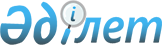 О внесении изменений в решение районного маслихата от 12 декабря 2011года № 31-3 "О районном бюджете на 2012-2014 годы"Решение Жылыойского районного маслихата Атырауского области от 11 апреля  2012 года № 2-3. Зарегистрировано Департаментом юстиции Атырауской области 20 апреля 2012 года № 4-2-172

      Примечание РЦПИ:

      В тексте сохранена авторская орфография и пунктуация.

      В соответствии с Бюджетным кодексом Республики Казахстан от 4 декабря 2008 года, подпунктом 1) пункта 1 статьи 6 Закона Республики Казахстан от 23 января 2001 года "О местном государственном управлении и самоуправлении в Республике Казахстан" и рассмотрев предложение акимата района об уточнении районного бюджета на 2012-2014 годы, районный маслихат на IІ сессии РЕШИЛ:



      1. Внести в решение районного маслихата от 12 декабря 2011 года № 31-3 "О районном бюджете на 2012-2014 годы" (зарегистрированный в реестре государственной регистрации нормативных правовых актов за № 4-2-165, опубликовано в газете "Кең Жылой" № 6 от 9 февраля 2012 года) следующие изменения и дополнения:



      1) в пункте 1:

      цифры "12 631 816" заменить цифрами "12 911 447";

      цифры "907 263" заменить цифрами "1 113 894";

      цифры "12 656 271" заменить цифрами "12 935 902";



      2) в пункте 4:

      цифры "31 418" заменить цифрами "32 714";

      цифры "23 588" заменить цифрами "18 306";

      цифры "2 270" заменить цифрами "2 498";

      Дополнить строками следующего содержания:

      Учесть, что предусмотрены средства в сумме 210 389 тыс. тенге для проведения мероприятий по решению вопросов обустройства моногородов.



      2. Приложения 1, 4 изложить в новой редакции согласно приложениям 1, 2 к настоящему решению.



      3. Настоящее решение вводится в действие с 1 января 2012 года.      Председатель IІ сессии

      районного маслихата:                       Жамалов Х.      Секретарь районного маслихата:             Кенганов М.

Приложение 1        

к решению районного маслихата

от 11 апреля 2012 года № 2-3 Приложение 1        

к решению районного маслихата

от 12 декабря 2011 года № 31-3

"О районном бюджете на  

2012-2014 годы"      Уточненный бюджет на 2012 годПриложение 2        

к решению районного маслихата

от 11 апреля 2012 года № 2-3 Приложение 4        

к решению районного маслихата

от 12 декабря 2011 года № 31-3

"О районном бюджете на  

2012-2014 годы"       Предельные суммы финансирования аппарата акима города районного значения, сельского, поселкового округа на 2012 годпродолжение таблицы
					© 2012. РГП на ПХВ «Институт законодательства и правовой информации Республики Казахстан» Министерства юстиции Республики Казахстан
				КатегорияКатегорияКатегорияКатегорияСумма,

тыс. тенгеКлассКлассКлассСумма,

тыс. тенгеПодклассПодклассСумма,

тыс. тенгеНаименованиеСумма,

тыс. тенгеI. Доходы12 911 4471Налоговые поступления11 701 25401Подоходный налог8007032Индивидуальный подоходный налог80070303Социальный налог6363171Социальный налог63631704Hалоги на собственность101601071Hалоги на имущество99168983Земельный налог427834Hалог на транспортные средства1994415Единый земельный налог98505Внутренние налоги на товары, работы и услуги939992Акцизы154703Поступления за использование природных и других ресурсов614814Сборы за ведение предпринимательской и профессиональной деятельности130485Налог на игорный бизнес400007Прочие налоги51Прочие налоги508Обязательные платежи, взимаемые за совершение юридически значимых действий и (или) выдачу документов уполномоченными на то государственными органами или должностными лицами101231Государственная пошлина101232Неналоговые поступления9094701Доходы от государственной собственности100995Доходы от аренды имущества, находящегося в государственной собственности1009904Штрафы, пеня, санкции, взыскания, налагаемые государственными учреждениями, финансируемыми из государственного бюджета, а также содержащимися и финансируемыми из бюджета (сметы расходов) Национального Банка Республики Казахстан671091Штрафы, пеня, санкции, взыскания, налагаемые государственными учреждениями, финансируемыми из государственного бюджета, а также содержащимися и финансируемыми из бюджета (сметы расходов) Национального Банка Республики Казахстан, за исключением поступлений от организаций нефтяного сектора6710906Прочие неналоговые поступления137391Прочие неналоговые поступления137393Поступления от продажи основного капитала535203Продажа земли и нематериальных активов53521Продажа земли53524Поступления трансфертов111389402Трансферты из вышестоящих органов государственного управления11138942Поступления трансфертов из областного бюджета1113894Функциональная группаФункциональная группаФункциональная группаФункциональная группаСумма,

тыс. тенгеАдминистратор бюджетных программАдминистратор бюджетных программАдминистратор бюджетных программСумма,

тыс. тенгеПрограммаПрограммаСумма,

тыс. тенгеНаименованиеСумма,

тыс. тенгеII. Расходы12 935 90201Государственные услуги общего характера222 521112Аппарат маслихата района13 881001Услуги по обеспечению деятельности маслихата района13 881122Аппарат акима района66938001Услуги по обеспечению деятельности акима района66938123Аппарат акима района в городе, города районного значения, поселка, аула (села), аульного (сельского) округа107384001Услуги по обеспечению деятельности акима района в городе, города районного значения, поселка, аула (села), аульного (сельского) округа106984022Капитальные расходы государственного органа400452Отдел финансов района19521001Услуги по реализации государственной политики в области исполнения бюджета района и управления коммунальной собственностью района15300003Проведение оценки имущества в целях налогообложения711004Организация работы по выдаче разовых талонов и обеспечение полноты сбора сумм от реализации разовых талонов2530010Приватизация, управление коммунальным имуществом, постприватизационная деятельность и регулирование споров, связанных с этим800011Учет, хранение, оценка и реализация имущества, поступившего в коммунальную собственность180476Отдел экономики, бюджетного планирования и предпринимательства района14797001Услуги по реализации государственной политики в области формирования, развития экономической политики, системы государственного планирования, управления района и предпринимательства14217003Капитальные расходы государственного органа58002Оборона3573122Аппарат акима района3573005Мероприятия в рамках исполнения всеобщей воинской обязанности357304Образование2579062123Аппарат акима района в городе, города районного значения, поселка, аула (села), аульного (сельского) округа414807004Поддержка организаций дошкольного воспитания и обучения411807025Увеличение размера доплаты за квалификационную категорию учителям школ и воспитателям дошкольных организаций образования за счет трансфертов из республиканского бюджета3000471Отдел образования, физической культуры и спорта района2085785004Общеобразовательное обучение1932570005Дополнительное образование для детей и юношества121501063Повышение оплаты труда учителям, прошедшим повышение квалификации по учебным программам АОО "Назарбаев интеллектуальные школы" за счет трансфертов из республиканского бюджета2000064Увеличение размера доплаты за квалификационную категорию учителям школ за счет трансфертов из республиканского бюджета29714471Отдел образования, физической культуры и спорта района64536009Приобретение и доставка учебников, учебно-методических комплексов для государственных учреждений образования района32174010Проведение школьных олимпиад, внешкольных мероприятий и конкурсов районного (городского) масштаба856020Ежемесячные выплаты денежных средств опекунам (попечителям) на содержание ребенка-сироты (детей-сирот), и ребенка (детей), оставшегося без попечения родителей за счет трансфертов из республиканского бюджета18306023Обеспечение оборудованием, программным обеспечением детей-инвалидов, обучающихся на дому за счет трансфертов из республиканского бюджета13200472Отдел строительства, архитектуры и градостроительства района13934037Строительство и реконструкция объектов образования1393406Социальная помощь и социальное обеспечение188447123Аппарат акима района в городе, города районного значения, поселка, аула (села), аульного (сельского) округа20271003Оказание социальной помощи нуждающимся гражданам на дому20271451Отдел занятости и социальных программ района143652002Программа занятости56532004Оказание социальной помощи на приобретение топлива специалистам здравоохранения, образования, социального обеспечения, культуры и спорта в сельской местности в соответствии с законодательством Республики Казахстан3055005Государственная адресная социальная помощь3908006Оказание жилищной помощи4007007Социальная помощь отдельным категориям нуждающихся граждан по решениям местных представительных органов20703010Материальное обеспечение детей-инвалидов, воспитывающихся и обучающихся на дому3934016Государственные пособия на детей до 18 лет33239017Обеспечение нуждающихся инвалидов обязательными гигиеническими средствами и предоставление услуг специалистами жестового языка, индивидуальными помощниками в соответствии с индивидуальной программой реабилитации инвалида5550023Обеспечение деятельности центров занятости населения12724451Отдел занятости и социальных программ района24524001Услуги по реализации государственной политики на местном уровне в области обеспечения занятости и реализации социальных программ для населения23428011Оплата услуг по зачислению, выплате и доставке пособий и других социальных выплат109607Жилищно-коммунальное хозяйство1226100458Отдел жилищно-коммунального хозяйства, пассажирского транспорта и автомобильных дорог района14000004Обеспечение жильем отдельных категорий граждан14000458Отдел жилищно-коммунального хозяйства, пассажирского транспорта и автомобильных дорог района947972012Функционирования системы водоснабжения и водоотведения37377026Организация работы эксплуатаций тепловых сетей, находящихся в коммунальной собственности районов91830029Развитие системы водоснабжения813565033Проектирование, развитие, обустройство и (или) приобретение инженерно-коммуникационной инфраструктуры5200472Отдел строительства, архитектуры и градостроительства района40300005Развитие коммунального хозяйства40300123Аппарат акима района в городе, города районного значения, поселка, аула (села), аульного (сельского) округа149428008Освещение улиц населенных пунктов49034009Обеспечение санитарии населенных пунктов69090011Благоустройство и озеленение населенных пунктов31304458Отдел жилищно-коммунального хозяйства, пассажирского транспорта и автомобильных дорог района74400015Освещение улиц населенных пунктов7440008Культура, спорт, туризм и информационное пространство110187455Отдел культуры и развития языков района43570003Поддержка культурно-досуговой работы43570471Отдел образования, физической культуры и спорта района3285014Проведение спортивных соревнований на районном уровне1081015Подготовка и участие членов сборных команд района по различным видам спорта на областных спортивных соревнованиях2204455Отдел культуры и развития языков района45687006Функционирование районных (городских) библиотек45687456Отдел внутренней политики района2000005Услуги по проведению государственной информационной политики через телерадиовещание2000455Отдел культуры и развития языков района8111001Услуги по реализации государственной политики на местном уровне в области развития языков и культуры7991010Капитальные расходы государственного органа120456Отдел внутренней политики района7534001Услуги по реализации государственной политики на местном уровне в области информации, укрепления государственности и формирования социального оптимизма граждан753409Топливо-энергетический комплекс и недропользование8353458Отдел жилищно-коммунального хозяйства, пассажирского транспорта и автомобильных дорог района8353019Развитие теплоэнергетической системы835310Сельское, водное, лесное, рыбное хозяйство, особо охраняемые природные территории, охрана окружающей среды и животного мира, земельные отношения56673462Отдел сельского хозяйства района8558001Услуги по реализации государственной политики на местном уровне в сфере сельского хозяйства8558473Отдел ветеринарии района16682001Услуги по реализации государственной политики на местном уровне в сфере ветеринарии8811010Капитальные расходы государственного органа120007Организация отлова и уничтожения бродячих собак и кошек6919065Формирование или увеличение уставного капитала юридических лиц832476Отдел экономики, бюджетного планирования и предпринимательства района2498099Реализация мер по оказанию социальной поддержки специалистов2498463Отдел земельных отношений района9077001Услуги по реализации государственной политики в области регулирования земельных отношений на территории района8837007Капитальные расходы государственного органа240473Отдел ветеринарии района19858011Проведение противоэпизоотических мероприятий1985811Промышленность, архитектурная, градостроительная и строительная деятельность16196472Отдел строительства, архитектуры и градостроительства района16196001Услуги по реализации государственной политики в области строительства, архитектуры и градостроительства на местном уровне1619613Прочие254784123Аппарат акима района в городе, города районного значения, поселка, аула (села), аульного (сельского) округа3851040Реализация мероприятий для решения вопросов обустройства аульных (сельских) округов в реализацию мер по содействию экономическому развитию регионов в рамках Программы "Развитие регионов" за счет целевых трансфертов из республиканского бюджета3851452Отдел финансов района8807012Резерв местного исполнительного органа района8807458Отдел жилищно-коммунального хозяйства, пассажирского транспорта и автомобильных дорог района147997001Услуги по реализации государственной политики на местном уровне в области жилищно-коммунального хозяйства, пассажирского транспорта и автомобильных дорог12627013Капитальные расходы государственного органа370042Проведение мероприятий пл решению вопросов обустройства моногородов135000471Отдел образования, физической культуры и спорта района94129001Услуги по обеспечению деятельности отдела образования, физической культуры и спорта18740042Проведение мероприятий по решению вопросов обустройства моногородов7538915Трансферты8270006452Отдел финансов района8270006006Возврат неиспользованных (недоиспользованных) целевых трансфертов10212007Бюджетные изъятия8259794КатегорияКатегорияКатегорияКатегорияСумма, тысяча тенгеКлассКлассКлассСумма, тысяча тенгеПодклассПодклассСумма, тысяча тенгеНаименованиеСумма, тысяча тенгеV. Дефицит бюджета (профицит)-24 455VI. Финансирование дефицита бюджета (использование профицита)24 4558Используемые остатки бюджетных средств24 45501Свободные остатки бюджетных средств24 4551Свободные остатки бюджетных средств24 455Код программыКод программыНаименование государственного органаНаименование государственного органаНаименование государственного органаНаименование государственного органаНаименование бюджетных программГород КульсарыКосчагилЖана-КаратонАккизтогай123001Аппарат акима района в городе, города районного значения, поселка, аула (села), аульного (сельского) округа24653137061877112465123022Капитальные расходы государственного органа01001000123004Поддержка организаций дошкольного воспитания и обучения411807000123025Увеличение размера доплаты за квалификационную категорию учителям школ и воспитателям дошкольных организаций образования за счет трансфертов из республиканского бюджета3000000123003Оказание социальной помощи нуждающимся гражданам на дому1645079215370123008Освещение улиц населенных пунктов39034130057001100123009Обеспечение санитарии населенных пунктов47316386047473623123011Благоустройство и озеленение населенных пунктов3107002340123040Реализация мероприятий для решения вопросов обустройства аульных (сельских) округов в реализацию мер по содействию экономическому развитию регионов в рамках Программы "Развитие регионов" за счет целевых трансфертов из республиканского бюджета0128400Всего573330210423108917188Код программыКод программыНаименование государственного органаНаименование государственного органаНаименование государственного органаНаименование государственного органаНаименование бюджетных программКара-АрнаЖемМайкумгенВсего123001Аппарат акима района в городе, города районного значения, поселка, аула (села), аульного (сельского) округа129351279311661106984123022Капитальные расходы государственного органа0100100400123004Поддержка организаций дошкольного воспитания и обучения000411807123025Увеличение размера доплаты за квалификационную категорию учителям школ и воспитателям дошкольных организаций образования за счет трансфертов из республиканского бюджета0003000123003Оказание социальной помощи нуждающимся гражданам на дому751741020271123008Освещение улиц населенных пунктов1300600049034123009Обеспечение санитарии населенных пунктов35013207283669090123011Благоустройство и озеленение населенных пунктов00031304123040Реализация мероприятий для решения вопросов обустройства аульных (сельских) округов в реализацию мер по содействию экономическому развитию регионов в рамках Программы "Развитие регионов" за счет целевых трансфертов из республиканского бюджета1284128303851Всего197711872414597695741